Week 33English I HonorsApril 3-7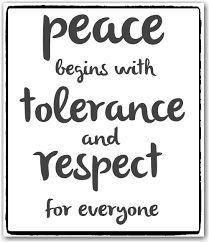 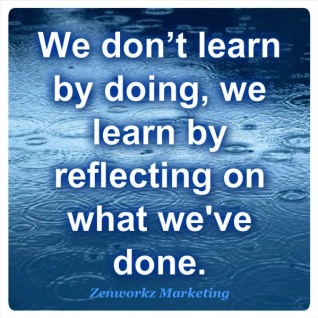 This week we will continue diving into the novel To Kill a Mockingbird and other mediums in an effort to understand how both narrative and argumentative techniques inspire themes to a postmodern audience. The Scottsboro Trials documentary radically influenced this novel.  Harper Lee, a student of law, argued her opinion about the case in this novel.  As a result, this trial and novel exposes the discrimination and plight of the African American before the Civil Rights Era.  It revealed the bias, hatred, and lack of human regard rooted in the Deep South.  Lee, and others like her, questioned this type of ethos and fought with their words and narratives, to change the culture.   LG:  Determine a theme or central idea of a text and analyze in detail its development over the course of the text, including how it emerges and is shaped and refined by specific details; provide an objective summary of the text. LG:  Analyze how the author unfolds an analysis or series of ideas or events, including the order in which the points are made, how they are introduced and developed, and the connections that are drawn between themM:   	Weekly Letter	Distribute Scottsboro worksheet	Scottsboro Trials DocumentaryT		Scottsboro Trial Documentary		Distribute weekly letter & study guide 		How to read for narrative elements/argument		Begin TKAMB----start reading chapter one—HMWK:  finish chapter 1-2 & study guide for HMWK.W:	No school for 9th graders due to junior SAT testingTH:	Discuss chapters 1-2---Go over study guidewhat elements of narrative and argument emerge?Read chapters 3 and complete SG for homeworkHMWK:  finish ch 3 & study guideF:	Silent reading chapters 4-5 & study guide